		Bácsalmás Város 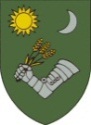 PolgármesterétőlM e g h í v óBácsalmás Város Önkormányzatának Képviselő-testülete2017. január 5-én (CSÜTÖRTÖKÖN)1400 órai kezdettel rendkívüli ülést tart,melyre tisztelettel  m e g h í v o m.Az ülés helye: Városháza I. emeleti polgármesteri tárgyalója1/2017. KT-ülésJavasolt napirendi pontok:A polgármester illetményének és költségtérítésének megállapítása
Témafelelős: Patocskai Ibolya jegyzőA Felső-Bácska Vidékfejlesztési Egyesület kérelme
Témafelelős: Horváth István Attila pénzügyi, beruházási és üzemeltetési osztályvezetőZárt ülésre javasolt:Marksz László István eladó és Vida Sándor vevő adásvételi szerződése ügyében benyújtott kifogás elbírálása
Témafelelős: Szakola Zoltán hatósági ügyintézőBácsalmás, 2017. január 3.Németh Balázspolgármester